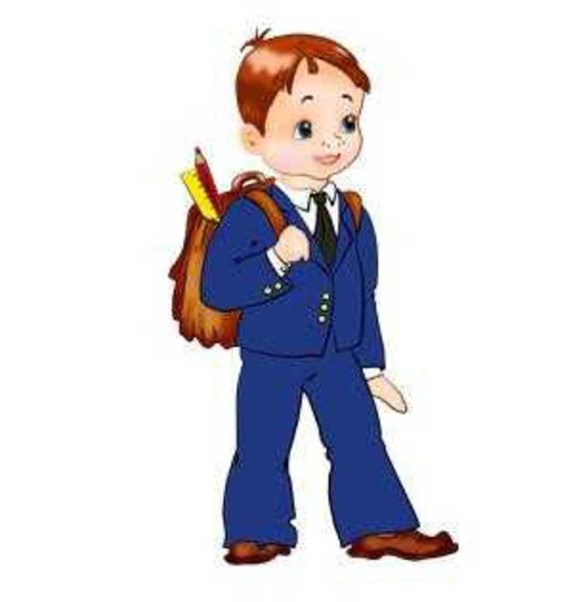 Брюки - синие, черные, темно серыеРубашки - однотонные, пастельных цветовПиджак, жилет, блейзер – синие, черные, темно серые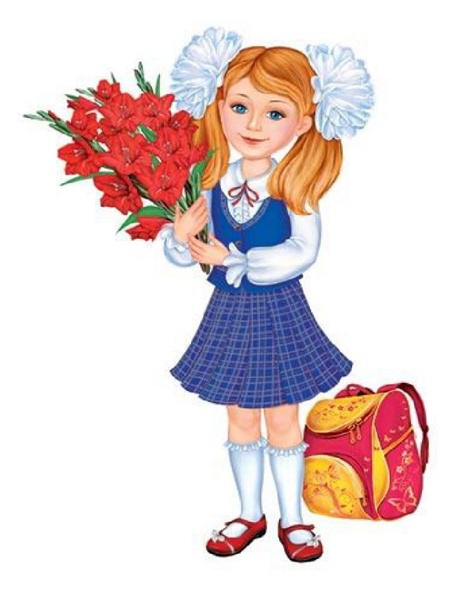 Юбка, сарафан - синие или серые (возможно в клетку)Брюки - черныеБлузки - однотонные, пастельных цветовПиджак, жилет, блейзер - синие или серыеКолготки, гольфы, носки - однотонные